САРАТОВСКАЯ ГОРОДСКАЯ ДУМАРЕШЕНИЕ21.04.2017 № 15-133г. СаратовО делегировании депутатов Саратовской городской Думы для включения                 в состав архитектурно-градостроительного совета при комитете по градостроительной политике, архитектуре и капитальному строительству администрации муниципального образования «Город Саратов»Саратовская городская ДумаРЕШИЛА:	1. Делегировать для включения в состав архитектурно-градостроительного совета при комитете по градостроительной политике, архитектуре и капитальному строительству администрации муниципального образования «Город Саратов» следующих депутатов:1.1. Полянского А.М.1.2. Чернова Е.А.2. Администрации муниципального образования «Город Саратов» привести муниципальные правовые акты в соответствие с настоящим решением. 3. Настоящее решение вступает в силу со дня его принятия.ПредседательСаратовской городской Думы                                                          В.В. Малетин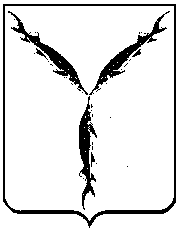 